Work Paper SCE13CS007Plug LoadRevision # 0Primary PA OwnerPA subtitleSet Top BoxesProduct sub-categories if applicableAt-a-Glance SummaryDocument Revision HistoryCommission Staff Review and Comment HistoryTable of ContentsAt-a-Glance SummaryDocument Revision HistoryTable of ContentsSection 1. General Measure & Baseline DataProduct MeasuresProgram Implementation OverviewProduct Parameter DataSection 2. Calculation Methods	2.1 Program Implementation Analysis	2.2 Electric Energy Savings Estimation Methodologies	2.3 Demand Reduction Estimation Methodologies	2.4 Gas Energy Savings Estimation MethodologiesSection 3. Load ShapesSection 4. Base Case, Measure, and Installation Costs	4.1 Base Case(s) Costs	4.2 Measure Case Costs	4.3 Installation/Labor Costs	4.4 Incremental & Full Measure CostsAppendix 1 – Supplemental FilesAppendix 2 – Commission Staff Comments/ReviewAppendix 3 – Measure Application Type DefinitionsAppendix 4 – CPUC Quality MetricsAppendix 5 – DEER Resources Flow ChartReferencesGeneral Measure & Baseline DataProduct MeasuresGeneral DescriptionThe measures contained within this work paper are Energy Star 3.0 and Energy Star 4.1 compliant satellite set top boxes. These boxes will be replacing either Energy Star 2.0 or non-Energy Star set top boxes. The measures can be seen below in Table 1.Table 1: Measures and CodesTechnical DescriptionThe measure is an Energy Star 4.1 or 3.0 compliant Set Top Box replacing an Energy Star 2.0 or lower STB within the residential sector. Set top boxes are used in the television/entertainment sector and have different roles based on their functionality. Per Energy Star, STBs can be of the following types:Product Type (Base Type): Thee means of access to video content for a STB or DVG.•	Cable: A STB or DVG that can receive television signals from a broadband, hybrid fiber/coaxial, or community cable distribution system with Conditional Access (CCA) or a STB or DVG capable of receiving cable service after installation of a CableCAARD or other type of Conditional Access system.•	Satellite: A STB or DVG that can receive and decode video content as delivered from a MVPPD satellite network.•	Cable Digital Transport Adapter (DTA): A minimally-configured Cable STB that can receive television signals from a broadband, hybrid fiber/coaxial, or community cable distribution system.•	Internet Protocol (IP): A STBB or DVG that can receive television/video signals encapsulated in IP packets.Over-the-top (OTT) Internet Protocol (IP): An IP SSTB that cannot receive signals from a Multichannel Video Programing Distributor (MVPD) as defined in Title 47 U.S. Code § 522.Multichannel Video Programming Distributor (MVPD) Internet Protocol (IP): An IP STB or DVG that can receive signals from a MVPD.•	Terrestrial: A STB that can receive television signals over the air (OTA) or via community cable distribution system without Conditional Access (CA). •	Thin-client / Remote: A STB that can receive content over an HNI from another STB or DVG, but is unable to interface directly to the MVPD network. Additional Functionality:CableCARD: The capability to decrypt premium audio/video content and services and provide other network control functions via a plug-in Conditional Access module that complies with the ANSI/SCTE 28 HOST-POD Interface Standard. Digital Video Recorder (DVR): A feature that records television signals on a hard disk drive (HDD) or other non-volatile storage device integrated into the STB or DVG for playback at an arbitrary time. A DVR includes features such as: Play, Record, Pause, Fast Forward (FF), and Fast Rewind (FR). STBs or DVGs that only support buffering or a Service Provider network-based “DVR” service are not considered DVR STBs or DVGs for purposes of this specification. The presence of DVR functionality does not mean the device is defined to be a STB or DVG. DOCSIS®: The capability to distribute data and audio/video content over cable television infrastructure in accordance with the CableLabs® Data Over Cable Service Interface Specification.Home Network Interface (HNI): An interface with external devices over a local area network (example: Institute of Electrical and Electronics Engineers (IEEE) 802.11 (Wireless-Fidelity or Wi-Fi), Multimedia over Coax Alliance (MoCA), HomePNA alliance (HPNA), IEEE 802.3, HomePlug AV) that is capable of transmitting video content.Multi-Input Multi-Output (MIMO) Wireless HNI: IEEE 802.11n/ac and related MIMO enabled Wi-Fi functionality that supports more than one spatial stream in both send and receive. When using the notation MIMO AxB: A is considered the number of spatial streams while B is the number of antennas supported. A spatial stream is an independent and separately encoded data signal.Multi-room: The capability to provide independent live audio/video content to multiple devices (2 or more Clients) or support pause/time-shifting capability for otherwise standalone IP or Thin-client STBs within a single family living unit. This definition does not include the capability to manage gateway services for multi-subscriber scenarios.Multi-stream: A STB or DVG feature that allows the device to receive multiple independent streams of video content for use with one or more Clients, one or more directly connected Display Devices, or a DVR, etc. This definition does not include the capability to manage gateway services for multi-subscriber scenarios.Ultra HD (4k) Resolution: The capability to transmit or display video signals with a minimum output resolution of 3840×2160 pixels in progressive scan mode at minimum frame rate of 24 fps (abbreviated 2160p24).High Efficiency Video Processing: Video decoding providing compression efficiency significantly higher than H.264/AVC, for example HEVC (H.265).Three-dimensional (3D) Capability: The capability to transmit or display video signals with 3D depth information for stereoscopic display.Access Point: The capability to provide wireless network connectivity to multiple clients. For the purposes of this specification, Access Point functionality includes only IEEE 802.11 (Wi-Fi) connectivity.Router: The capability to determine the optimal path along which network traffic should be forwarded. Routers forward packets from one network to another based on network layer information. Router functionality includes Access Point functionality.Telephony: The ability to provide analog telephone service through one or more RJ11 or RJ14 jacks.Program Implementation OverviewImplementation MethodsThe delivery method is:•	Midstream Programs / Mid-Stream IncentiveThe application type is Early Retirement (ET/RET) and Replace on Burnout (ROB).Program Restrictions and GuidelinesEligibility RequirementsCustomer cannot install more set top boxes than were previously present.Existing box must be an Energy Star 2.0 or non-Energy Star set top box.Implementation RequirementsIf upgrading to a whole home STB (thin clients), the savings are per box. Each existing box will be replaced by a thin client.These measures are approved the building types shown in Table 9 for all SCE climate zones.Measure Application TypeSee Implementation Methods above.  Product Parameter DataDEER Data Currently, DEER does not address this type of measure. Also, the savings for the measures in this work paper are based off of Energy Star specifications (V2.0, V3.0, and V4.1) and a field study performed by SDG&E where monitored data was collected.Table 2. DEER Difference SummaryNet-to-GrossTable 3.  DEER Net-to-Gross RatiosEffective Useful Life / Remaining Useful LifeTable 4.  DEER EUL Values/MethodologyIn-Service Rate / First Year Installation Rate:Table 5. Installation RateREADi Technology FieldsTable 6. READi Tech IDsCodes & Standards Requirements Base Case and Measure InformationTitle 20: The measures in this work paper are not covered by the 2014 Title 20 code [422].Title 24: The measures in this work paper are not covered by the 2013 Title 24 code [355].Federal Standards: Energy Star does, however, set Total Energy Consumption limits on different types of set top boxes along with the features listed above. These TEC values are found in their specifications (V4.1, V3.0, and V2.0). As an example, the TEC values from Energy Star V4.1 can be seen below: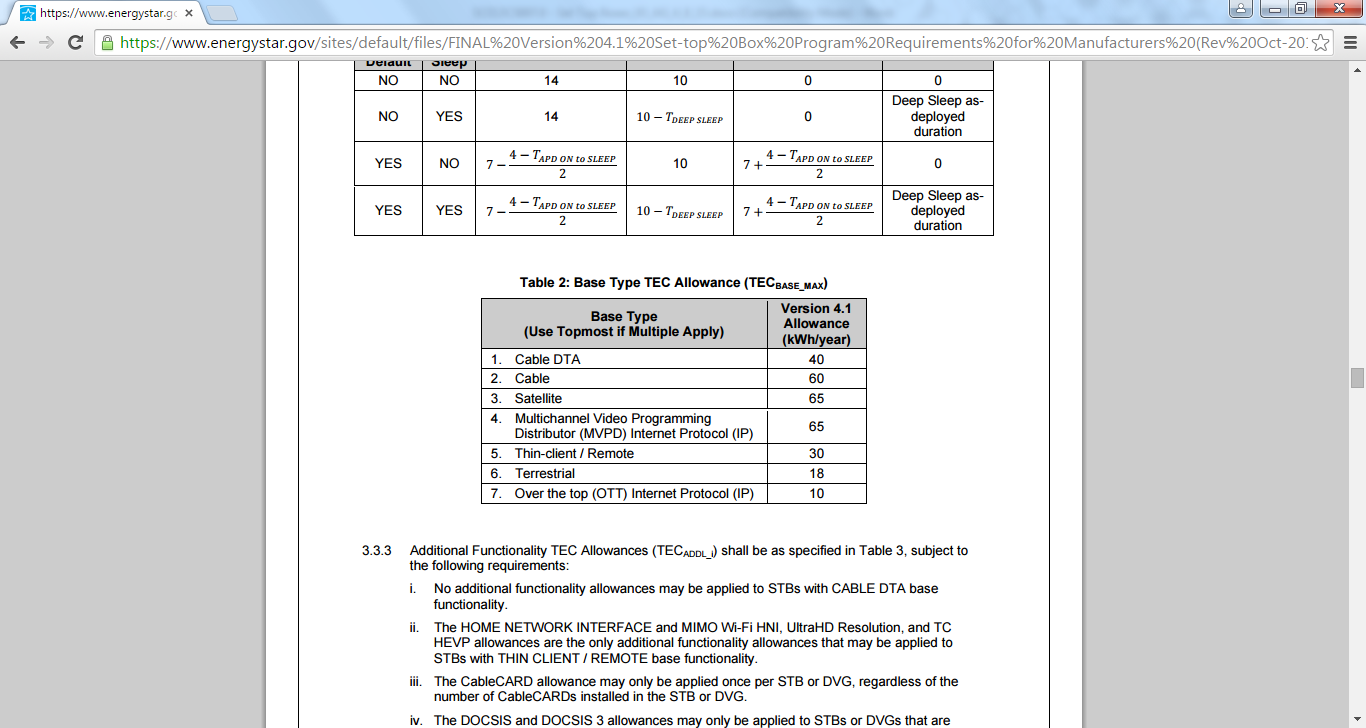 Figure 1 Energy Star 4.0 Base Type TEC Allowance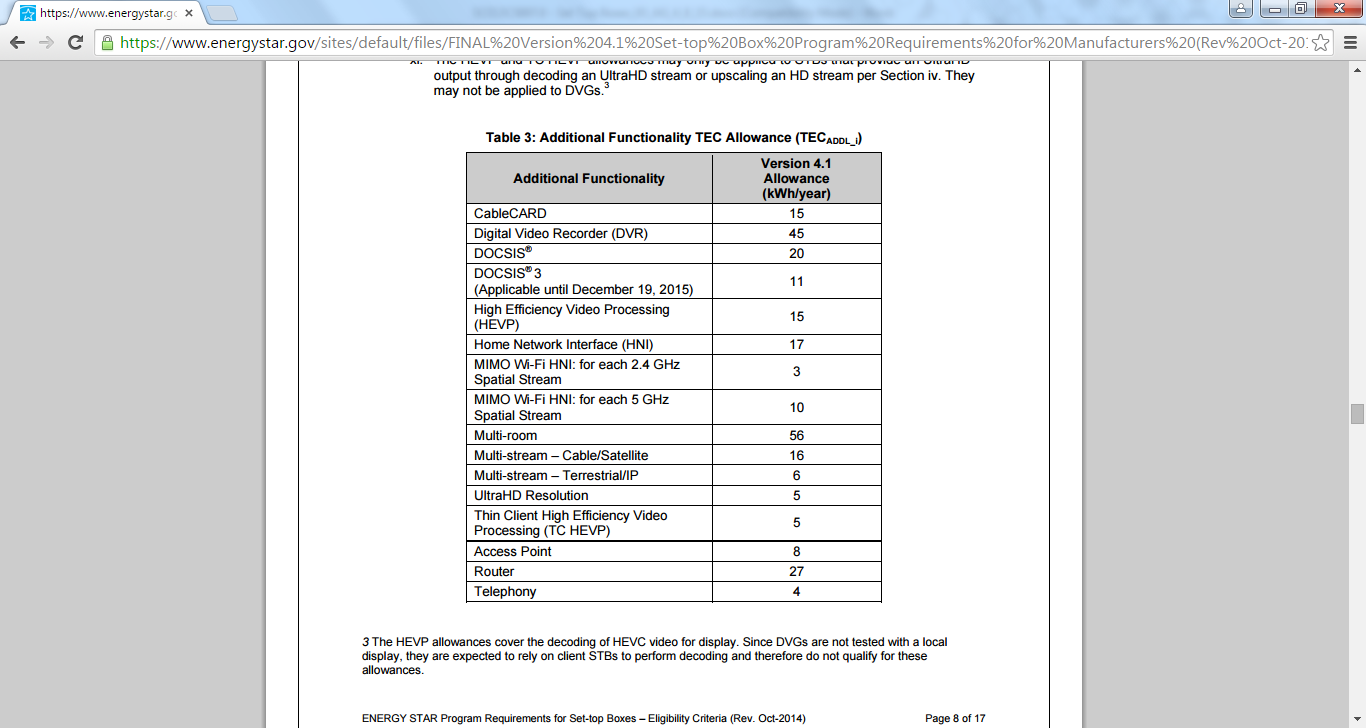 Figure 2 Energy Star 4.0 Additional Functionality TEC AllowanceRelevant EM&V StudiesAnother study was performed by SCE’s M&E team [B], wherein Research into Action investigated the market to gauge the potential of offering incentives in order to increase the adoption of Energy Star 3.0 and Energy Star 4.0 boxes. The study had three research objectives:•	Evaluating the performance of the experimental pilot; •	Examining literature and available data on the STB market in California and SCE territory; and •	Estimate the technical and achievable energy savings potential of replacing less efficient STBs with energy-efficient models in installed base of STBs in SCE territory.One of the key findings of the study was that SCE’s Set Top Box pilot upgrade offer was effective in stimulating update of efficient boxes. It was found that the experimental group (those which received the set top box upgrade offer) upgraded their STBs at an eleven times higher rate than the control group. This finding shows that SCE’s program did motivate customers to upgrade their equipment to more energy efficient models.Relevant Workpaper DispositionsThere have been no dispositions on this work paper or any similar work paper. Other Sources for non-DEER MethodsThe energy usage for non-Energy Star 4.1 or 3.0 satellite set top boxes are based upon an SDG&E field study for advanced power strips. The study involved the pre and post monitoring of 22 different homes in SDG&E territory where the focus was the energy consumption and active/inactive hours of the existing set top boxes. The energy consumption in active and inactive, as well as the hours in each mode are used to determine the yearly energy usage for non-Energy Star 4.1 or 3.0 boxes. This information can be found in the attachment section.The basis for the EUL is taken from a consumer electronics study performed by ECOVA [A], and submitted to the California Energy Commission, wherein the effective useful life is found to be between 5-7 years. An average gives the life as 6 years.Calculation MethodsProgram Implementation AnalysisTable 7. Baseline by Measure Application TypeElectric Energy Savings Estimation MethodologiesThe energy savings for the measures contained within this work paper are found from a combination of field monitored data and Energy Star spec total energy consumption allowances. The monitored data was used to establish the baseline while the Energy Star specs were used to establish the allowed measure usage.The filed monitored data included 22 different sites where 6 sites had existing satellite boxes. It was these sites that were relied upon to gather the following metrics:Average Active STB PowerAverage Inactive STB PowerHours Watched Per DayWith the above information, the baseline was determined for the following types of boxes:Satellite Standard Definition (SD) with Digital Video Recording (DVR)Satellite High Definition (HD) with Digital Video Recording (DVR)In order to establish the baseline for non-Energy Star boxes (which include SD and HD), yearly energy usages were provided to SCE by television providers. These values are confidential, but are used to establish the baseline for non-Energy Star boxes. These average values can be found below:Table 8 Non Energy Star Box Energy Usage The following information was used from the field data obtained through SDG&E’s study:Table 9 Field Data for Existing STBsUsing the following equation, the yearly energy consumption was found for the STBs using the field data:Equation 1 Yearly Consumption EnergyYearly Consumption (kWh/year) = [(Average Active Power*Active Hours Watched per Day) + (Average Inactive Power*Inactive Hours per Day)]*(365 days/year)*(1 Watt/kW)Based on the previous equation, the energy usage for the STBs in the field study are as follows:Table 10 Yearly Energy ConsumptionThe measure case usage can be found from the Energy Star Specs, V2.0 (as a baseline proxy), V3.0, and V4.1.A sample calculation is shown below for a Non Energy Star HD-DVR STB being replaced by Energy Star 4.1 Thin Client:Baseline Usage: 242.58 kWh/year (see Table 8)Measure Usage: 30 kWh/year + 45 kWh/year + 5 kWh/year = 80 kWh/year (See Figure 1 and Figure 2)Annual Energy Savings: 242.58 kWh/year - 80 kWh/year = 162.58 kWh/yearFirst BaselineSample energy savings for the first baseline can be found in the section above.Second BaselineAs there is no code, the savings for the first and second baseline are identical.Demand Reduction Estimation MethodologiesThe Demand reduction for each measure can be found by taking the energy savings and dividing by the total operating hours for each measure. As STBs are always plugged in, the assumed operating hours are year round (8,760 hours/year), where the distinction between active and inactive are already taken into account when calculating the energy savings. A sample calculation has been shown below:Non Energy Star HD-DVR STB being replaced by Energy Star 4.1 Thin Client:•	Annual Savings: 242.58 kWh/year - 80 kWh/year = 162.58 kWh/year•	Annual kW Savings: 162.58 kWh/year / (8,760 hours/year) = 0.01856 kWThe monitored data from the SDG&E Plug Load study was also used to find an appropriate coincident diversity factor as the factors found from DEER are not specific to the measures within the work paper. Looking at the monitored data obtained, the percent of time that the set top boxes were found to be in active mode between 2pm and 5pm on weekdays (peak period definition) were found and can be seen in the table below.Table 11 Coincident Diversity Factors from Field MonitoringThese factors were applied to determine the peak kW savings through the implementation of the measures contained within this work paper. In instances where the measure does not line up with the set box type specified in the table above, the average value was used as a proxy.The savings contained within the calculation attachment incorporate DEER interactive effects as well as the CDFs seen above.First BaselineSample demand savings for the first baseline can be found in the section above.Second BaselineAs there is no code, the savings for the first and second baseline are identical.Gas Energy Savings Estimation MethodologiesThe gas savings for this measure are found by applying DEER interactive effect values to the kWh savings found in section 2.2 above. A sample calculation is shown below:Non Energy Star HD-DVR STB being replaced by Energy Star 4.1 Thin Client:Annual Savings: 242.58 kWh/year - 80 kWh/year = 162.58 kWh/yearTherm Savings: 162.58 kWh/year * -0.019963 Therms/kWh = -3.2455 Therms/yearFirst BaselineSee above for a sample calculation.Second BaselineAs there is no code, the savings for the first and second baseline are identical.Load ShapesThe difference between the base case load shape and the measure load shape would be the most appropriate load shape; however, only end-use profiles are available.  Therefore, the closest load shape chosen for this measure is the DEER:Indoor_ CFL_Ltg load shape. See table below for a list of all Building Types and Load Shapes.  See the KEMA report [31] for a more thorough discussion regarding the load shapes for this measure.Table 7. Building Types and Load ShapesBase Case, Measure, and Installation CostsProvide summary of base, measure, and installation costs for appropriate application type (see Appendix 2).  If DEER costs are not used, include detailed, all-inclusive, and defensible explanation of cost estimation methodologies and reasons for not using DEER.  Table 8. Measure cost summary by application type* IMC may be useful for determining program incentive.Base Case(s) CostsSee Appendix 2 table title “Baseline Technologies for UES and Cost calculations” for guidance on determining baseline costs for different application types.  Include detailed description of base case cost estimation methodology or sources, including all assumptions and calculations.  If DEER costs are not used, include detailed, all-inclusive, and defensible explanation of cost estimation methodologies and reasons for not using DEER.  Methods must be easily understood by a CPUC technical reviewer or third party.  Reference relevant DEER, EM&V reports, past workpaper dispositions, or other sources used to inform cost.  Measure Case Costs Include detailed description of measure case cost estimation methodology or sources, including all assumptions and calculations.  If DEER costs are not used, include detailed, all-inclusive, and defensible explanation of cost estimation methodologies and reasons for not using DEER.  Methods must be easily understood by a CPUC technical reviewer or third party.  Reference relevant DEER, EM&V reports, past workpaper dispositions, or other sources used to inform cost.  Installation/Labor CostsInclude detailed description of installation/labor cost estimation methodology or sources, including all assumptions and calculations.  If DEER costs are not used, include detailed, all-inclusive, and defensible explanation of cost estimation methodologies and reasons for not using DEER.  Methods must be easily understood by a CPUC technical reviewer.  Reference relevant DEER, EM&V reports, past workpaper dispositions, or other sources used to inform cost.  In most ROB cases, the installation/labor cost for the base and measure cases will be the same.  Incremental & Full Measure CostsChoose the appropriate measure application type from the table below to indicate how either incremental or full costs were calculated (see Appendix 2) using the costs from sections 4.1, 4.2, and 4.3.  In most ROB cases, the installation/labor cost for the base and measure cases will be the same.  In the event that the installation/labor costs are different, the incremental measure cost will also include the difference in labor costs for the base and measure cases.Note that the E3 calculator input field “Gross Measure Cost” requires the input of either IMC (for ROB or NC measures) or the full measure cost (for ER measures).Table 9. Incremental and full measure cost calculationsTable 5. Incremental and full measure cost valuesAppendix 1 - Supplemental FilesAppendix 2 – Commission Staff Comments / ReviewInclude embedded file(s) with Commission staff feedback.Appendix 3 - Measure Application Type DefinitionsThe DEER Measure Cost Data Users Guide found on www.deeresources.com under DEER2011 Database Format hyperlink, DEER2011 for 13-14, spreadsheet SPTdata_format-V0.97.xls, defines the measure application type terms as follows:Measure Application TypeBaseline Technologies for UES and Cost calculationsMeasure cost overview developed by SCE:Appendix 4 – CPUC Quality MetricsCPUC workpaper development actions to ensure quality are listed below, adapted from ex ante implementation scoring metrics described in Attachment 7 of Decision (D).13-09-023.  The corresponding scoring metrics are shown below.Appendix 5 – DEER Resources Flow ChartReferences [355][422][A] ECOVA. (2013). Set-top Boxes and Small Network Equipment.[B] Research Into Action. (2015). Final Report, Set-Top-Box Pilot and Market Assessment.Measure 1Measure 2Measure description Satellite Non Estar STD Def STB Upgrade To Satellite Thin Client ES 3.0Satellite Non Estar HD STB Upgrade To Satellite HD ES 3.0Program delivery methodMidstreamMidstreamMeasure application typeER, ROBER, ROBBase case descriptionEnergy Star 2.0 or non-Energy Star set top boxesEnergy Star 2.0 or non-Energy Star set top boxesEnergy and demand impact common units Per UnitPer UnitPeak Demand Reduction(kW/unit)0.00379 kW/unit0.00322 kW/unitEnergy savings(Base case – Measure)(kWh/unit)119.47 kWh/unit101.53 kWh/unitGas savings(Base case – Measure)(therms/unit)-2.363 therms/unit-2.008 therms/unitFull measure cost($/unit)Need SourceNeed SourceIncremental measure cost ($/unit)Need SourceNeed SourceEffective useful life (years)6 years per ECOVA Study6 years per ECOVA StudyNet-to-gross ratio(s) 0.70 (DEER 2015)0.70 (DEER 2015)Important commentsRevision #	Revision Date	Section-by-Section Description of RevisionsAuthor (Name, PA)04/13/15New Work PaperAlfredo Gutierrez, SCERevision #	Date Submitted to Commission StaffDate Comments ReceivedCommission Staff CommentsSolution CodeMeasure CodeMeasure NameCE-1XXXXN/ASatellite Non Estar STD Def STB Upgrade To Satellite Thin Client ES 3.0CE-2XXXXN/ASatellite Non Estar HD STB Upgrade To Satellite HD ES 3.0CE-3XXXXN/ASatellite Non Estar HD STB Upgrade To Satellite Thin Client ES 3.0CE-4XXXXN/ASatellite Non Estar HD DVR STB Upgrade To Satellite HD ES 3.0CE-5XXXXN/ASatellite Non Estar HD DVR STB Upgrade To Satellite Thin Client ES 3.0CE-6XXXXN/ASatellite Estar 2.0 HD STB Upgrade To Satellite Thin Client ES 3.0CE-7XXXXN/ASatellite Estar 2.0 HD DVR STB Upgrade To Satellite Thin Client ES 3.0CE-8XXXXN/ASatellite Non Estar STD Def STB Upgrade To Satellite Thin Client ES 4.1CE-9XXXXN/ASatellite Non Estar HD STB Upgrade To Satellite HD ES 4.1CE-10XXXN/ASatellite Non Estar HD STB Upgrade To Satellite Thin Client ES 4.1CE-11XXXN/ASatellite Non Estar HD DVR STB Upgrade To Satellite HD ES 4.1CE-12XXXN/ASatellite Non Estar HD DVR STB Upgrade To Satellite Thin Client ES 4.1CE-13XXXN/ASatellite Estar 2.0 HD STB Upgrade To Satellite Thin Client ES 4.1CE-14XXXN/ASatellite Estar 2.0 HD DVR STB Upgrade To Satellite Thin Client ES 4.1DEER Used in Workpaper Approach?Modified DEER methodologyNoScaled DEER measureNoDEER base case usedNoDEER measure case usedNoDEER building types UsedNoDEER operating hours usedNoReason for Deviation from DEERDEER does not contain this type of measure.DEER VersionN/ADEER ID and Measure Name (Sample)N/AFrom DEER TablesFrom DEER TablesFrom DEER TablesFrom DEER TablesFrom DEER TablesFrom DEER TablesNTGR_ID Description Sector Building TypeNTGProgram DeliveryAll-Default<=2yrsAll other EEM with no evaluated NTGR; new technology in program for 2 or fewer yearsAnyAnyAny0.70READi EUL IDMarketEnd UseMeasureEUL (Years)RUL (Years)To Be RequestedSet Top BoxRESPlug Load62From DEER TablesFrom DEER TablesFrom DEER TablesFrom DEER TablesFrom DEER TablesFrom DEER TablesGSIA_ID Description Sector Building TypeGSIA ValueProgram DeliveryDef-GSIADefault GSIA valuesAnyAny1.0AnyREADi Field NameValues included in this workpaperMeasue Case UseCategoryAppliance or Plug LoadMeasure Case UseSubCatsConsumer ElectronicsMeasure Case TechGroupsBusiness and Consumer ElectronicsMeasure Case TechTypesAll EquipmentBase Case TechGroupsBusiness and Consumer ElectronicsBase Case TechTypesAll EquipmentMeasure Application TypeBaselineBaseline Technology DurationET/RETFirstExisting2ET/RETSecondExisting4ROBFirstExisting6ROBSecondN/AN/ASatellite Box TypeEquipment Total Energy Usage (kWh/year)Basic (SD)153.38HD195.61HD-DVR242.58Satellite Box TypeAverage Active PowerAverage Inactive PowerHours Watched Per DayInactive Hours Per DaySD-DVR24.723.5519HD-DVR32.831.9618Satellite Box TypeYearly Energy Consumption (kWh/year)SD-DVR208.05HD-DVR281.42Set Top Box TypeAverage Coincident Diversity FactorCable28.33%Cable HD35.56%Cable HD DVR24.60%Satellite21.09%Satellite SD DVR28.69%Satellite HD DVR19.58%Average Satellite23.12%Building TypeE3 Alternate Building TypeLoad ShapeResidential Single FamilyRESDEER:Indoor_CFL_LtgMeasure Application TypeBase Case Equipment Cost($/unit)Measure Equipment Cost ($/unit)Installation Cost ($/Unit)Incremental Measure Cost ($/unit)Full Measure Cost (1st Baseline period) ($/unit)Full Base Cost (2nd baseline period)($/unit)ROBN/AN/AN/ANCN/AN/AN/AERN/A*REAN/A*Measure Application TypeIncremental Measure Cost ($/unit)Full Measure Cost (1st Baseline period) ($/unit)Full Base Cost (2nd baseline period) ($/unit)ROB/NEWIncremental Measure Cost = (Measure Equipment Cost + Measure Labor Cost) – (Base Case Equipment Cost + Base Case Labor Cost)N/AN/AERN/AFull Measure Cost = Measure Equipment Cost + Labor CostFull Base Cost = (-1)*(Second Base Case Equipment Cost + Labor Cost)REAN/AFull Measure Cost = Measure Equipment Cost + Labor CostN/AMeasure Application TypeIncremental Measure Cost ($/unit)Full Measure Cost($/unit)Full Base Cost (2nd Baseline)($/unit)ROB/NEWN/AN/AERN/AREAN/AN/ACodeDescriptionCommentEREarly retirementMeasure applied while existing equipment still viable, or retrofit of existing equipmentEARRetrofit Add-onRetrofit to existing equipment without replacementROBReplace on BurnoutMeasure applied when existing equipment fails or maintenance requires replacementNCNew ConstructionMeasure applied during construction design phase as an alternative to a code-compliant standard designMeasure Application TypeBaselineBaseline Technology Measure Cost CalculationDurationERFirstExisting technologyMeasure equipment cost + labor costRUL = 1/3*EULERSecondCode or standard(-1)*(Code/standard equipment cost + labor cost)EUL - RULREAFirstExisting technologyMeasure equipment cost + labor costEULREASecondN/AN/AN/AROBFirstCode or standard(Measure equipment cost + labor cost) – (Code/standard cost + labor cost)Full EULROBSecondN/AN/AN/ANCFirstCode or standard(Measure equipment cost + labor cost) – (Code/standard cost + labor cost)Full EULNCSecondN/AN/AN/AMetricWorkpaper Development Action to Ensure Quality2Address all aspects of the Uniform Workpaper Template3aInclude appropriate program implementation background3bInclude analysis of how implementation approach influences development of ex ante values3cInclude all applicable supporting materials 3dInclude an adequate description of assumptions or calculation methods4Pursue up-front collaboration on high impact measures with Commission staff prior to formal submission for review7Include analysis of recent and relevant existing data and projects that are applicable to workpaper technologies for parameter development that reflects professional care, expertise, and experience9Appropriately incorporate DEER assumptions, methods, and values for new or modified existing measures using professional care and expertise10Incorporate cumulative experience into workpaper through inclusion of an analysis of previous activities, reviews, and direction.  (ED expects IOUs to immediately incorporate disposition guidance into workpapers to be submitted for formal review)